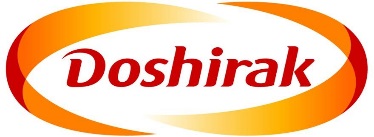 ООО «ДОШИРАК КОЯ»Юридический адрес:140128 Московская обл. Раменский район,поселок совхоза «Раменское», ул. Производственная, участок №1ИНН 5040055742/504001001Наименование вакансииСпециалист по экологической безопасностиМесто работы140128, Московская область, Раменский район, поселок совхоза «Раменское», ул. Производственная, участок 1 (завод ООО «ДОШИРАК КОЯ» Требования Среднее специальное образование в области экологии и/или охраны окружающей средыГрафик работы 5-ти дневная рабочая неделя с 09:00 до 18:00 (выходные сб, вс.)Соц. пакетБесплатные обеды, корпоративный транспорт от ж/д станции «Раменское», «13-я зарплата»Опыт работы Не требуется Обязанности Осуществление контроля за соблюдением в подразделениях предприятия действующего экологического законодательства, инструкций, стандартов и нормативов по охране окружающей среды, способствует снижению вредного влияния производственных факторов на жизнь и здоровье работников. Инспекционный контроль предприятия на соответствие требованиям природоохранного законодательства, разработка планов мероприятий по охране окружающей среды.Сдача отчетов по экологии: расчет платы за НВОС, 2 ТП отходы, 2ТП-воздух, 2ТП-вода, ПЭК, кадастр отходов.Ведение экологической документации, участие в разработке ПДВ, ПНООЛР, НДС, осуществление контроля за исполнением договорных отношений подрядными организациями, связанные с деятельностью в сфере ООС.Контроль движения отходов производства и потребления.Работа в программе 1С (списание/поступление).Составление технологических регламентов и графиков аналитического контроля, паспорта, инструкции и другую техническую документацию.Участие в проверках, проводимых контролирующими органами, Устранение предписаний выданных контролирующими органами. Планирование расходов на природоохранную деятельность для включения в бюджет.Составление установленную отчетность о выполнении мероприятий по охране окружающей среды, принимает участие в работе комиссий по проверке деятельности предприятия.Заработная платаОт 55 000 руб.